开心假期团队/散客确认书打印日期：2020/11/22 7:53:33甲方自贡巅峰国际旅行社有公司贡院门店自贡巅峰国际旅行社有公司贡院门店联系人海英 联系电话1868131155118681311551乙方重庆开心国际旅行社有限公司重庆开心国际旅行社有限公司联系人陈飞宇联系电话1852398253718523982537团期编号HN-20201119-31HN-20201119-31产品名称特惠全包-三亚6日游10.10特惠全包-三亚6日游10.10特惠全包-三亚6日游10.10特惠全包-三亚6日游10.10发团日期2020-11-192020-11-19回团日期2020-11-24参团人数14(14大)14(14大)大交通信息大交通信息大交通信息大交通信息大交通信息大交通信息大交通信息大交通信息启程 2020-11-19 3U8760 重庆→三亚 23:05-01:20
返程 2020-11-24 3U8759 三亚→重庆 08:05-10:3启程 2020-11-19 3U8760 重庆→三亚 23:05-01:20
返程 2020-11-24 3U8759 三亚→重庆 08:05-10:3启程 2020-11-19 3U8760 重庆→三亚 23:05-01:20
返程 2020-11-24 3U8759 三亚→重庆 08:05-10:3启程 2020-11-19 3U8760 重庆→三亚 23:05-01:20
返程 2020-11-24 3U8759 三亚→重庆 08:05-10:3启程 2020-11-19 3U8760 重庆→三亚 23:05-01:20
返程 2020-11-24 3U8759 三亚→重庆 08:05-10:3启程 2020-11-19 3U8760 重庆→三亚 23:05-01:20
返程 2020-11-24 3U8759 三亚→重庆 08:05-10:3启程 2020-11-19 3U8760 重庆→三亚 23:05-01:20
返程 2020-11-24 3U8759 三亚→重庆 08:05-10:3启程 2020-11-19 3U8760 重庆→三亚 23:05-01:20
返程 2020-11-24 3U8759 三亚→重庆 08:05-10:3旅客名单旅客名单旅客名单旅客名单旅客名单旅客名单旅客名单旅客名单姓名证件号码证件号码联系电话姓名证件号码证件号码联系电话1、吴淑仙5103211963051703495103211963051703492、王金贵5103211957040400105103211957040400103、顾利琼5103211960010800295103211960010800294、龚泽鑫5103211957110803365103211957110803365、龚柏文5103211983052503565103211983052503566、兰克祥5103021960061310175103021960061310177、林珍惠51032119640810036X51032119640810036X8、丁权英5103031962031300445103031962031300449、董志存51032119580622033851032119580622033810、林元良51030219570410201651030219570410201611、胡敬国51032119580607033351032119580607033312、宋淑君51032119621026034151032119621026034113、曹保华51030219600204051351030219600204051314、李晓梅510302196106040526510302196106040526重要提示：请仔细检查，名单一旦出错不可更改，只能退票后重买，造成损失，我社不予负责，出票名单以贵社提供的客人名单为准；具体航班时间及行程内容请参照出团通知。重要提示：请仔细检查，名单一旦出错不可更改，只能退票后重买，造成损失，我社不予负责，出票名单以贵社提供的客人名单为准；具体航班时间及行程内容请参照出团通知。重要提示：请仔细检查，名单一旦出错不可更改，只能退票后重买，造成损失，我社不予负责，出票名单以贵社提供的客人名单为准；具体航班时间及行程内容请参照出团通知。重要提示：请仔细检查，名单一旦出错不可更改，只能退票后重买，造成损失，我社不予负责，出票名单以贵社提供的客人名单为准；具体航班时间及行程内容请参照出团通知。重要提示：请仔细检查，名单一旦出错不可更改，只能退票后重买，造成损失，我社不予负责，出票名单以贵社提供的客人名单为准；具体航班时间及行程内容请参照出团通知。重要提示：请仔细检查，名单一旦出错不可更改，只能退票后重买，造成损失，我社不予负责，出票名单以贵社提供的客人名单为准；具体航班时间及行程内容请参照出团通知。重要提示：请仔细检查，名单一旦出错不可更改，只能退票后重买，造成损失，我社不予负责，出票名单以贵社提供的客人名单为准；具体航班时间及行程内容请参照出团通知。重要提示：请仔细检查，名单一旦出错不可更改，只能退票后重买，造成损失，我社不予负责，出票名单以贵社提供的客人名单为准；具体航班时间及行程内容请参照出团通知。费用明细费用明细费用明细费用明细费用明细费用明细费用明细费用明细序号项目项目数量单价小计备注备注1成人成人14490.006860.00合计总金额：陆仟捌佰陆拾元整总金额：陆仟捌佰陆拾元整总金额：陆仟捌佰陆拾元整总金额：陆仟捌佰陆拾元整6860.006860.006860.00特惠全包     吴淑仙13990024978      含旅游意外险  特惠全包     吴淑仙13990024978      含旅游意外险  特惠全包     吴淑仙13990024978      含旅游意外险  特惠全包     吴淑仙13990024978      含旅游意外险  特惠全包     吴淑仙13990024978      含旅游意外险  特惠全包     吴淑仙13990024978      含旅游意外险  特惠全包     吴淑仙13990024978      含旅游意外险  特惠全包     吴淑仙13990024978      含旅游意外险  请将款项汇入我社指定账户并传汇款凭证，如向非指定或员工个人账户等汇款，不作为团款确认，且造成的损失我社概不负责；出团前须结清所有费用！请将款项汇入我社指定账户并传汇款凭证，如向非指定或员工个人账户等汇款，不作为团款确认，且造成的损失我社概不负责；出团前须结清所有费用！请将款项汇入我社指定账户并传汇款凭证，如向非指定或员工个人账户等汇款，不作为团款确认，且造成的损失我社概不负责；出团前须结清所有费用！请将款项汇入我社指定账户并传汇款凭证，如向非指定或员工个人账户等汇款，不作为团款确认，且造成的损失我社概不负责；出团前须结清所有费用！请将款项汇入我社指定账户并传汇款凭证，如向非指定或员工个人账户等汇款，不作为团款确认，且造成的损失我社概不负责；出团前须结清所有费用！请将款项汇入我社指定账户并传汇款凭证，如向非指定或员工个人账户等汇款，不作为团款确认，且造成的损失我社概不负责；出团前须结清所有费用！请将款项汇入我社指定账户并传汇款凭证，如向非指定或员工个人账户等汇款，不作为团款确认，且造成的损失我社概不负责；出团前须结清所有费用！请将款项汇入我社指定账户并传汇款凭证，如向非指定或员工个人账户等汇款，不作为团款确认，且造成的损失我社概不负责；出团前须结清所有费用！账户信息账户信息账户信息账户信息账户信息账户信息账户信息账户信息工行重庆观音桥支行工行重庆观音桥支行工行重庆观音桥支行重庆开心国际旅行社有限公司重庆开心国际旅行社有限公司310021010900012727231002101090001272723100210109000127272农业银行（重庆分行九龙坡支行）农业银行（重庆分行九龙坡支行）农业银行（重庆分行九龙坡支行）黄国英黄国英622848047899384717562284804789938471756228480478993847175重庆农村商业银行（九龙坡支行）重庆农村商业银行（九龙坡支行）重庆农村商业银行（九龙坡支行）黄国英黄国英621528110074140862152811007414086215281100741408行程安排行程安排行程安排行程安排行程安排行程安排行程安排行程安排2020/11/19出发地-三亚凤凰机场                 出发地-三亚凤凰机场                 出发地-三亚凤凰机场                 出发地-三亚凤凰机场                 出发地-三亚凤凰机场                 出发地-三亚凤凰机场                 出发地-三亚凤凰机场                 2020/11/19前往美丽的鹿城－三亚，去感受海南岛的美景，海南人的质朴，海南的悠闲生活方式；专人接机入住酒店，整装待发，准备迎接第二天之旅前往美丽的鹿城－三亚，去感受海南岛的美景，海南人的质朴，海南的悠闲生活方式；专人接机入住酒店，整装待发，准备迎接第二天之旅前往美丽的鹿城－三亚，去感受海南岛的美景，海南人的质朴，海南的悠闲生活方式；专人接机入住酒店，整装待发，准备迎接第二天之旅前往美丽的鹿城－三亚，去感受海南岛的美景，海南人的质朴，海南的悠闲生活方式；专人接机入住酒店，整装待发，准备迎接第二天之旅前往美丽的鹿城－三亚，去感受海南岛的美景，海南人的质朴，海南的悠闲生活方式；专人接机入住酒店，整装待发，准备迎接第二天之旅前往美丽的鹿城－三亚，去感受海南岛的美景，海南人的质朴，海南的悠闲生活方式；专人接机入住酒店，整装待发，准备迎接第二天之旅前往美丽的鹿城－三亚，去感受海南岛的美景，海南人的质朴，海南的悠闲生活方式；专人接机入住酒店，整装待发，准备迎接第二天之旅2020/11/19早餐：不含；午餐：不含；晚餐：不含；住宿：三亚早餐：不含；午餐：不含；晚餐：不含；住宿：三亚早餐：不含；午餐：不含；晚餐：不含；住宿：三亚早餐：不含；午餐：不含；晚餐：不含；住宿：三亚早餐：不含；午餐：不含；晚餐：不含；住宿：三亚早餐：不含；午餐：不含；晚餐：不含；住宿：三亚早餐：不含；午餐：不含；晚餐：不含；住宿：三亚2020/11/20三亚--兴隆三亚--兴隆三亚--兴隆三亚--兴隆三亚--兴隆三亚--兴隆三亚--兴隆2020/11/20?◎07:00—08:00酒店享用早餐?07:30出发：（车程90分钟）前往游览集江、河、湖、海等自然景观于一体的世界奇观“博鳌水城”，一览三山三岛三江风水宝地，游览【博鳌亚洲论坛成立会址/不少于40分钟】—全球最具影响力的论坛，倾听世界的声音，领略全球财经，与未来相约，与财富同行；?12:00-12:30中餐?13:00出发（车程约50分钟）前往“海上世外桃园”国家级海岛景区【分界洲岛/不少于120分钟】（不含潜水等水上活动）碧海中观美景，享海上、海底之无限乐趣。这里海水清澈晶莹，是最佳的世界级潜水基地之一，体验海中游乐的刺激与精彩；?18:00—18:30晚餐19:00晚上超值赠送观赏【泰国芭提雅红艺人风情演出(不少于90分钟)】这里是“美”的秀场，这里是欢乐的海洋—融合红艺人、口技、杂技、魔术等老少皆宜的表演。。?◎07:00—08:00酒店享用早餐?07:30出发：（车程90分钟）前往游览集江、河、湖、海等自然景观于一体的世界奇观“博鳌水城”，一览三山三岛三江风水宝地，游览【博鳌亚洲论坛成立会址/不少于40分钟】—全球最具影响力的论坛，倾听世界的声音，领略全球财经，与未来相约，与财富同行；?12:00-12:30中餐?13:00出发（车程约50分钟）前往“海上世外桃园”国家级海岛景区【分界洲岛/不少于120分钟】（不含潜水等水上活动）碧海中观美景，享海上、海底之无限乐趣。这里海水清澈晶莹，是最佳的世界级潜水基地之一，体验海中游乐的刺激与精彩；?18:00—18:30晚餐19:00晚上超值赠送观赏【泰国芭提雅红艺人风情演出(不少于90分钟)】这里是“美”的秀场，这里是欢乐的海洋—融合红艺人、口技、杂技、魔术等老少皆宜的表演。。?◎07:00—08:00酒店享用早餐?07:30出发：（车程90分钟）前往游览集江、河、湖、海等自然景观于一体的世界奇观“博鳌水城”，一览三山三岛三江风水宝地，游览【博鳌亚洲论坛成立会址/不少于40分钟】—全球最具影响力的论坛，倾听世界的声音，领略全球财经，与未来相约，与财富同行；?12:00-12:30中餐?13:00出发（车程约50分钟）前往“海上世外桃园”国家级海岛景区【分界洲岛/不少于120分钟】（不含潜水等水上活动）碧海中观美景，享海上、海底之无限乐趣。这里海水清澈晶莹，是最佳的世界级潜水基地之一，体验海中游乐的刺激与精彩；?18:00—18:30晚餐19:00晚上超值赠送观赏【泰国芭提雅红艺人风情演出(不少于90分钟)】这里是“美”的秀场，这里是欢乐的海洋—融合红艺人、口技、杂技、魔术等老少皆宜的表演。。?◎07:00—08:00酒店享用早餐?07:30出发：（车程90分钟）前往游览集江、河、湖、海等自然景观于一体的世界奇观“博鳌水城”，一览三山三岛三江风水宝地，游览【博鳌亚洲论坛成立会址/不少于40分钟】—全球最具影响力的论坛，倾听世界的声音，领略全球财经，与未来相约，与财富同行；?12:00-12:30中餐?13:00出发（车程约50分钟）前往“海上世外桃园”国家级海岛景区【分界洲岛/不少于120分钟】（不含潜水等水上活动）碧海中观美景，享海上、海底之无限乐趣。这里海水清澈晶莹，是最佳的世界级潜水基地之一，体验海中游乐的刺激与精彩；?18:00—18:30晚餐19:00晚上超值赠送观赏【泰国芭提雅红艺人风情演出(不少于90分钟)】这里是“美”的秀场，这里是欢乐的海洋—融合红艺人、口技、杂技、魔术等老少皆宜的表演。。?◎07:00—08:00酒店享用早餐?07:30出发：（车程90分钟）前往游览集江、河、湖、海等自然景观于一体的世界奇观“博鳌水城”，一览三山三岛三江风水宝地，游览【博鳌亚洲论坛成立会址/不少于40分钟】—全球最具影响力的论坛，倾听世界的声音，领略全球财经，与未来相约，与财富同行；?12:00-12:30中餐?13:00出发（车程约50分钟）前往“海上世外桃园”国家级海岛景区【分界洲岛/不少于120分钟】（不含潜水等水上活动）碧海中观美景，享海上、海底之无限乐趣。这里海水清澈晶莹，是最佳的世界级潜水基地之一，体验海中游乐的刺激与精彩；?18:00—18:30晚餐19:00晚上超值赠送观赏【泰国芭提雅红艺人风情演出(不少于90分钟)】这里是“美”的秀场，这里是欢乐的海洋—融合红艺人、口技、杂技、魔术等老少皆宜的表演。。?◎07:00—08:00酒店享用早餐?07:30出发：（车程90分钟）前往游览集江、河、湖、海等自然景观于一体的世界奇观“博鳌水城”，一览三山三岛三江风水宝地，游览【博鳌亚洲论坛成立会址/不少于40分钟】—全球最具影响力的论坛，倾听世界的声音，领略全球财经，与未来相约，与财富同行；?12:00-12:30中餐?13:00出发（车程约50分钟）前往“海上世外桃园”国家级海岛景区【分界洲岛/不少于120分钟】（不含潜水等水上活动）碧海中观美景，享海上、海底之无限乐趣。这里海水清澈晶莹，是最佳的世界级潜水基地之一，体验海中游乐的刺激与精彩；?18:00—18:30晚餐19:00晚上超值赠送观赏【泰国芭提雅红艺人风情演出(不少于90分钟)】这里是“美”的秀场，这里是欢乐的海洋—融合红艺人、口技、杂技、魔术等老少皆宜的表演。。?◎07:00—08:00酒店享用早餐?07:30出发：（车程90分钟）前往游览集江、河、湖、海等自然景观于一体的世界奇观“博鳌水城”，一览三山三岛三江风水宝地，游览【博鳌亚洲论坛成立会址/不少于40分钟】—全球最具影响力的论坛，倾听世界的声音，领略全球财经，与未来相约，与财富同行；?12:00-12:30中餐?13:00出发（车程约50分钟）前往“海上世外桃园”国家级海岛景区【分界洲岛/不少于120分钟】（不含潜水等水上活动）碧海中观美景，享海上、海底之无限乐趣。这里海水清澈晶莹，是最佳的世界级潜水基地之一，体验海中游乐的刺激与精彩；?18:00—18:30晚餐19:00晚上超值赠送观赏【泰国芭提雅红艺人风情演出(不少于90分钟)】这里是“美”的秀场，这里是欢乐的海洋—融合红艺人、口技、杂技、魔术等老少皆宜的表演。。2020/11/20早餐：含；午餐：含；晚餐：含；住宿：兴隆早餐：含；午餐：含；晚餐：含；住宿：兴隆早餐：含；午餐：含；晚餐：含；住宿：兴隆早餐：含；午餐：含；晚餐：含；住宿：兴隆早餐：含；午餐：含；晚餐：含；住宿：兴隆早餐：含；午餐：含；晚餐：含；住宿：兴隆早餐：含；午餐：含；晚餐：含；住宿：兴隆2020/11/21兴隆--三亚兴隆--三亚兴隆--三亚兴隆--三亚兴隆--三亚兴隆--三亚兴隆--三亚2020/11/21?◎07:00—07:30酒店享用早餐?07:40乘车（车程约10分钟）乘车前往浏览【诺丽果生态基地】（游览时间90分钟）了解诺丽果种植生态，生产加工工艺；?10:00出发（车程40分钟）后游览【亚龙湾热带天堂森林公园/不少于90分钟】（电瓶车自理50元/人）景区，亲临冯小刚执导，葛尤、舒琪主演的“非诚勿扰2”情美大片拍摄地，是上帝遗落在凡间的天堂，一览亚龙湾美丽海岸线；?12:00-12：30享用中餐?12：30出发，前往【海南农垦科技园/不少于90分钟】参观兴恳乳胶精湛的技术工艺和乳胶制品，了解从割胶到乳胶寝具生产的一系列流程，感受乳胶寝具天然环保、抗菌防螨、矫形功能、独立舒适、透气弹性等优势。?19:00晚上超值赠送乘游船【夜游三亚湾】(不少于90分钟)游览路线：大东海鹿回头广场→游艇码头→时代海岸→三亚渔港→“椰梦长”→鹿回头公园夜景→“东方迪拜”凤凰岛→面朝大海，感受三亚迷人的夜景。?◎07:00—07:30酒店享用早餐?07:40乘车（车程约10分钟）乘车前往浏览【诺丽果生态基地】（游览时间90分钟）了解诺丽果种植生态，生产加工工艺；?10:00出发（车程40分钟）后游览【亚龙湾热带天堂森林公园/不少于90分钟】（电瓶车自理50元/人）景区，亲临冯小刚执导，葛尤、舒琪主演的“非诚勿扰2”情美大片拍摄地，是上帝遗落在凡间的天堂，一览亚龙湾美丽海岸线；?12:00-12：30享用中餐?12：30出发，前往【海南农垦科技园/不少于90分钟】参观兴恳乳胶精湛的技术工艺和乳胶制品，了解从割胶到乳胶寝具生产的一系列流程，感受乳胶寝具天然环保、抗菌防螨、矫形功能、独立舒适、透气弹性等优势。?19:00晚上超值赠送乘游船【夜游三亚湾】(不少于90分钟)游览路线：大东海鹿回头广场→游艇码头→时代海岸→三亚渔港→“椰梦长”→鹿回头公园夜景→“东方迪拜”凤凰岛→面朝大海，感受三亚迷人的夜景。?◎07:00—07:30酒店享用早餐?07:40乘车（车程约10分钟）乘车前往浏览【诺丽果生态基地】（游览时间90分钟）了解诺丽果种植生态，生产加工工艺；?10:00出发（车程40分钟）后游览【亚龙湾热带天堂森林公园/不少于90分钟】（电瓶车自理50元/人）景区，亲临冯小刚执导，葛尤、舒琪主演的“非诚勿扰2”情美大片拍摄地，是上帝遗落在凡间的天堂，一览亚龙湾美丽海岸线；?12:00-12：30享用中餐?12：30出发，前往【海南农垦科技园/不少于90分钟】参观兴恳乳胶精湛的技术工艺和乳胶制品，了解从割胶到乳胶寝具生产的一系列流程，感受乳胶寝具天然环保、抗菌防螨、矫形功能、独立舒适、透气弹性等优势。?19:00晚上超值赠送乘游船【夜游三亚湾】(不少于90分钟)游览路线：大东海鹿回头广场→游艇码头→时代海岸→三亚渔港→“椰梦长”→鹿回头公园夜景→“东方迪拜”凤凰岛→面朝大海，感受三亚迷人的夜景。?◎07:00—07:30酒店享用早餐?07:40乘车（车程约10分钟）乘车前往浏览【诺丽果生态基地】（游览时间90分钟）了解诺丽果种植生态，生产加工工艺；?10:00出发（车程40分钟）后游览【亚龙湾热带天堂森林公园/不少于90分钟】（电瓶车自理50元/人）景区，亲临冯小刚执导，葛尤、舒琪主演的“非诚勿扰2”情美大片拍摄地，是上帝遗落在凡间的天堂，一览亚龙湾美丽海岸线；?12:00-12：30享用中餐?12：30出发，前往【海南农垦科技园/不少于90分钟】参观兴恳乳胶精湛的技术工艺和乳胶制品，了解从割胶到乳胶寝具生产的一系列流程，感受乳胶寝具天然环保、抗菌防螨、矫形功能、独立舒适、透气弹性等优势。?19:00晚上超值赠送乘游船【夜游三亚湾】(不少于90分钟)游览路线：大东海鹿回头广场→游艇码头→时代海岸→三亚渔港→“椰梦长”→鹿回头公园夜景→“东方迪拜”凤凰岛→面朝大海，感受三亚迷人的夜景。?◎07:00—07:30酒店享用早餐?07:40乘车（车程约10分钟）乘车前往浏览【诺丽果生态基地】（游览时间90分钟）了解诺丽果种植生态，生产加工工艺；?10:00出发（车程40分钟）后游览【亚龙湾热带天堂森林公园/不少于90分钟】（电瓶车自理50元/人）景区，亲临冯小刚执导，葛尤、舒琪主演的“非诚勿扰2”情美大片拍摄地，是上帝遗落在凡间的天堂，一览亚龙湾美丽海岸线；?12:00-12：30享用中餐?12：30出发，前往【海南农垦科技园/不少于90分钟】参观兴恳乳胶精湛的技术工艺和乳胶制品，了解从割胶到乳胶寝具生产的一系列流程，感受乳胶寝具天然环保、抗菌防螨、矫形功能、独立舒适、透气弹性等优势。?19:00晚上超值赠送乘游船【夜游三亚湾】(不少于90分钟)游览路线：大东海鹿回头广场→游艇码头→时代海岸→三亚渔港→“椰梦长”→鹿回头公园夜景→“东方迪拜”凤凰岛→面朝大海，感受三亚迷人的夜景。?◎07:00—07:30酒店享用早餐?07:40乘车（车程约10分钟）乘车前往浏览【诺丽果生态基地】（游览时间90分钟）了解诺丽果种植生态，生产加工工艺；?10:00出发（车程40分钟）后游览【亚龙湾热带天堂森林公园/不少于90分钟】（电瓶车自理50元/人）景区，亲临冯小刚执导，葛尤、舒琪主演的“非诚勿扰2”情美大片拍摄地，是上帝遗落在凡间的天堂，一览亚龙湾美丽海岸线；?12:00-12：30享用中餐?12：30出发，前往【海南农垦科技园/不少于90分钟】参观兴恳乳胶精湛的技术工艺和乳胶制品，了解从割胶到乳胶寝具生产的一系列流程，感受乳胶寝具天然环保、抗菌防螨、矫形功能、独立舒适、透气弹性等优势。?19:00晚上超值赠送乘游船【夜游三亚湾】(不少于90分钟)游览路线：大东海鹿回头广场→游艇码头→时代海岸→三亚渔港→“椰梦长”→鹿回头公园夜景→“东方迪拜”凤凰岛→面朝大海，感受三亚迷人的夜景。?◎07:00—07:30酒店享用早餐?07:40乘车（车程约10分钟）乘车前往浏览【诺丽果生态基地】（游览时间90分钟）了解诺丽果种植生态，生产加工工艺；?10:00出发（车程40分钟）后游览【亚龙湾热带天堂森林公园/不少于90分钟】（电瓶车自理50元/人）景区，亲临冯小刚执导，葛尤、舒琪主演的“非诚勿扰2”情美大片拍摄地，是上帝遗落在凡间的天堂，一览亚龙湾美丽海岸线；?12:00-12：30享用中餐?12：30出发，前往【海南农垦科技园/不少于90分钟】参观兴恳乳胶精湛的技术工艺和乳胶制品，了解从割胶到乳胶寝具生产的一系列流程，感受乳胶寝具天然环保、抗菌防螨、矫形功能、独立舒适、透气弹性等优势。?19:00晚上超值赠送乘游船【夜游三亚湾】(不少于90分钟)游览路线：大东海鹿回头广场→游艇码头→时代海岸→三亚渔港→“椰梦长”→鹿回头公园夜景→“东方迪拜”凤凰岛→面朝大海，感受三亚迷人的夜景。2020/11/21早餐：含；午餐：含；晚餐：不含；住宿：三亚早餐：含；午餐：含；晚餐：不含；住宿：三亚早餐：含；午餐：含；晚餐：不含；住宿：三亚早餐：含；午餐：含；晚餐：不含；住宿：三亚早餐：含；午餐：含；晚餐：不含；住宿：三亚早餐：含；午餐：含；晚餐：不含；住宿：三亚早餐：含；午餐：含；晚餐：不含；住宿：三亚2020/11/22三亚一地三亚一地三亚一地三亚一地三亚一地三亚一地三亚一地2020/11/22?◎07:00—07:30酒店享用早餐?07:40出发（车程30分钟）【趣佰全球跨境免税商城/游览时间120分钟】。?10:30前往（车程30分钟）游览4A级景区【天涯海角/不少于120分钟】漫步蜿蜒的海岸线如同进入一个天然的时空隧道，在“南天一柱”“海判南天”“天涯海角”等巨型摩崖石刻中徘徊，追寻古人足迹，体验浮世沧桑；?12:00—12:30享用中餐【亚龙湾渔村原味疍民海鲜打边炉】?13:00前往天下第一湾【亚龙湾沙滩】，漫步海边、与你的亲朋好友一起嬉戏，与海更靠近，让心更舒悦。赠送海上激情冲浪板；地中海-水上皮划艇、水上弹跳床、水上滑滑梯、水上跷跷板、水枪互动。（赠送项目不玩费用不退）?18:30—19:30享用晚餐，之后结束一天的旅程。?◎07:00—07:30酒店享用早餐?07:40出发（车程30分钟）【趣佰全球跨境免税商城/游览时间120分钟】。?10:30前往（车程30分钟）游览4A级景区【天涯海角/不少于120分钟】漫步蜿蜒的海岸线如同进入一个天然的时空隧道，在“南天一柱”“海判南天”“天涯海角”等巨型摩崖石刻中徘徊，追寻古人足迹，体验浮世沧桑；?12:00—12:30享用中餐【亚龙湾渔村原味疍民海鲜打边炉】?13:00前往天下第一湾【亚龙湾沙滩】，漫步海边、与你的亲朋好友一起嬉戏，与海更靠近，让心更舒悦。赠送海上激情冲浪板；地中海-水上皮划艇、水上弹跳床、水上滑滑梯、水上跷跷板、水枪互动。（赠送项目不玩费用不退）?18:30—19:30享用晚餐，之后结束一天的旅程。?◎07:00—07:30酒店享用早餐?07:40出发（车程30分钟）【趣佰全球跨境免税商城/游览时间120分钟】。?10:30前往（车程30分钟）游览4A级景区【天涯海角/不少于120分钟】漫步蜿蜒的海岸线如同进入一个天然的时空隧道，在“南天一柱”“海判南天”“天涯海角”等巨型摩崖石刻中徘徊，追寻古人足迹，体验浮世沧桑；?12:00—12:30享用中餐【亚龙湾渔村原味疍民海鲜打边炉】?13:00前往天下第一湾【亚龙湾沙滩】，漫步海边、与你的亲朋好友一起嬉戏，与海更靠近，让心更舒悦。赠送海上激情冲浪板；地中海-水上皮划艇、水上弹跳床、水上滑滑梯、水上跷跷板、水枪互动。（赠送项目不玩费用不退）?18:30—19:30享用晚餐，之后结束一天的旅程。?◎07:00—07:30酒店享用早餐?07:40出发（车程30分钟）【趣佰全球跨境免税商城/游览时间120分钟】。?10:30前往（车程30分钟）游览4A级景区【天涯海角/不少于120分钟】漫步蜿蜒的海岸线如同进入一个天然的时空隧道，在“南天一柱”“海判南天”“天涯海角”等巨型摩崖石刻中徘徊，追寻古人足迹，体验浮世沧桑；?12:00—12:30享用中餐【亚龙湾渔村原味疍民海鲜打边炉】?13:00前往天下第一湾【亚龙湾沙滩】，漫步海边、与你的亲朋好友一起嬉戏，与海更靠近，让心更舒悦。赠送海上激情冲浪板；地中海-水上皮划艇、水上弹跳床、水上滑滑梯、水上跷跷板、水枪互动。（赠送项目不玩费用不退）?18:30—19:30享用晚餐，之后结束一天的旅程。?◎07:00—07:30酒店享用早餐?07:40出发（车程30分钟）【趣佰全球跨境免税商城/游览时间120分钟】。?10:30前往（车程30分钟）游览4A级景区【天涯海角/不少于120分钟】漫步蜿蜒的海岸线如同进入一个天然的时空隧道，在“南天一柱”“海判南天”“天涯海角”等巨型摩崖石刻中徘徊，追寻古人足迹，体验浮世沧桑；?12:00—12:30享用中餐【亚龙湾渔村原味疍民海鲜打边炉】?13:00前往天下第一湾【亚龙湾沙滩】，漫步海边、与你的亲朋好友一起嬉戏，与海更靠近，让心更舒悦。赠送海上激情冲浪板；地中海-水上皮划艇、水上弹跳床、水上滑滑梯、水上跷跷板、水枪互动。（赠送项目不玩费用不退）?18:30—19:30享用晚餐，之后结束一天的旅程。?◎07:00—07:30酒店享用早餐?07:40出发（车程30分钟）【趣佰全球跨境免税商城/游览时间120分钟】。?10:30前往（车程30分钟）游览4A级景区【天涯海角/不少于120分钟】漫步蜿蜒的海岸线如同进入一个天然的时空隧道，在“南天一柱”“海判南天”“天涯海角”等巨型摩崖石刻中徘徊，追寻古人足迹，体验浮世沧桑；?12:00—12:30享用中餐【亚龙湾渔村原味疍民海鲜打边炉】?13:00前往天下第一湾【亚龙湾沙滩】，漫步海边、与你的亲朋好友一起嬉戏，与海更靠近，让心更舒悦。赠送海上激情冲浪板；地中海-水上皮划艇、水上弹跳床、水上滑滑梯、水上跷跷板、水枪互动。（赠送项目不玩费用不退）?18:30—19:30享用晚餐，之后结束一天的旅程。?◎07:00—07:30酒店享用早餐?07:40出发（车程30分钟）【趣佰全球跨境免税商城/游览时间120分钟】。?10:30前往（车程30分钟）游览4A级景区【天涯海角/不少于120分钟】漫步蜿蜒的海岸线如同进入一个天然的时空隧道，在“南天一柱”“海判南天”“天涯海角”等巨型摩崖石刻中徘徊，追寻古人足迹，体验浮世沧桑；?12:00—12:30享用中餐【亚龙湾渔村原味疍民海鲜打边炉】?13:00前往天下第一湾【亚龙湾沙滩】，漫步海边、与你的亲朋好友一起嬉戏，与海更靠近，让心更舒悦。赠送海上激情冲浪板；地中海-水上皮划艇、水上弹跳床、水上滑滑梯、水上跷跷板、水枪互动。（赠送项目不玩费用不退）?18:30—19:30享用晚餐，之后结束一天的旅程。2020/11/22早餐：含；午餐：含；晚餐：含；住宿：三亚早餐：含；午餐：含；晚餐：含；住宿：三亚早餐：含；午餐：含；晚餐：含；住宿：三亚早餐：含；午餐：含；晚餐：含；住宿：三亚早餐：含；午餐：含；晚餐：含；住宿：三亚早餐：含；午餐：含；晚餐：含；住宿：三亚早餐：含；午餐：含；晚餐：含；住宿：三亚2020/11/23三亚一地三亚一地三亚一地三亚一地三亚一地三亚一地三亚一地2020/11/23?07:00—07:30酒店享用早餐赠送游览海棠湾免税店或全天自由活动（自由活动不含车、餐及导游）?07:00—07:30酒店享用早餐赠送游览海棠湾免税店或全天自由活动（自由活动不含车、餐及导游）?07:00—07:30酒店享用早餐赠送游览海棠湾免税店或全天自由活动（自由活动不含车、餐及导游）?07:00—07:30酒店享用早餐赠送游览海棠湾免税店或全天自由活动（自由活动不含车、餐及导游）?07:00—07:30酒店享用早餐赠送游览海棠湾免税店或全天自由活动（自由活动不含车、餐及导游）?07:00—07:30酒店享用早餐赠送游览海棠湾免税店或全天自由活动（自由活动不含车、餐及导游）?07:00—07:30酒店享用早餐赠送游览海棠湾免税店或全天自由活动（自由活动不含车、餐及导游）2020/11/23早餐：含；午餐：不含；晚餐：不含；住宿：三亚早餐：含；午餐：不含；晚餐：不含；住宿：三亚早餐：含；午餐：不含；晚餐：不含；住宿：三亚早餐：含；午餐：不含；晚餐：不含；住宿：三亚早餐：含；午餐：不含；晚餐：不含；住宿：三亚早餐：含；午餐：不含；晚餐：不含；住宿：三亚早餐：含；午餐：不含；晚餐：不含；住宿：三亚2020/11/24三亚凤凰机场--出发地三亚凤凰机场--出发地三亚凤凰机场--出发地三亚凤凰机场--出发地三亚凤凰机场--出发地三亚凤凰机场--出发地三亚凤凰机场--出发地2020/11/24早餐后，根据航班时间前往三亚凤凰机场，结束本次愉快的“国际旅游岛”之行。早餐后，根据航班时间前往三亚凤凰机场，结束本次愉快的“国际旅游岛”之行。早餐后，根据航班时间前往三亚凤凰机场，结束本次愉快的“国际旅游岛”之行。早餐后，根据航班时间前往三亚凤凰机场，结束本次愉快的“国际旅游岛”之行。早餐后，根据航班时间前往三亚凤凰机场，结束本次愉快的“国际旅游岛”之行。早餐后，根据航班时间前往三亚凤凰机场，结束本次愉快的“国际旅游岛”之行。早餐后，根据航班时间前往三亚凤凰机场，结束本次愉快的“国际旅游岛”之行。2020/11/24早餐：含；午餐：不含；晚餐：不含；住宿：早餐：含；午餐：不含；晚餐：不含；住宿：早餐：含；午餐：不含；晚餐：不含；住宿：早餐：含；午餐：不含；晚餐：不含；住宿：早餐：含；午餐：不含；晚餐：不含；住宿：早餐：含；午餐：不含；晚餐：不含；住宿：早餐：含；午餐：不含；晚餐：不含；住宿：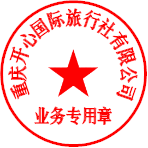 